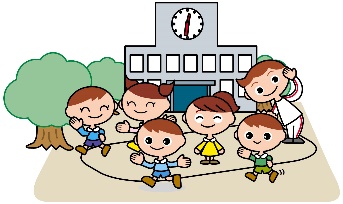 １　　これから第（　　　）回　学級会を始めます。よろしくお願いします。２　　学級の歌を歌います。３　　司会者グループを紹介します。今日の司会は「　　　　」、副司会は「　　　」さん、黒板記録は「　　　　」さんと「　　　　」さん、ノート記録は「　　　」さん、観察は「　　　」さんです。よろしくおねがいします。４　　今日の議題は「　　　　　　　　　　　　　　　　　　　　　　　　　　　　　　　　　　　　　　　　　　」です。５　　提案者の「　　　　　」さん、提案理由をお願いします。　　　質問はありませんか。６　　今日の話し合いのめあては、「　　　　　　　　　　　　　　　　　　　　　　　　　　　　　　　　　　　」です。　　　めあてが達成できるような話し合いにしましょう。７　　次は先生の話です。先生、お願いします。８　　ここで司会を交代します。（ここからは司会が進行します）では、話し合いを始めます。　　　　　話し合いの順序は、　　　　柱（１）　　　　　　　　　　　　　　　　　　　　　　　　　　　　　　　　　　　　　　　　　　　　　　　　　　　　　柱（２）　　　　　　　　　　　　　　　　　　　　　　　　　　　　　　　　　　　　　　　　　　　　　　　　　です。　はじめに、柱（１）から話し合います。時間は（　　　）分の予定です。９　決まったことをノート記録の（　　　）さん、お願いします。10　観察の（　　　）さん、今日の話し合いの感想をお願いします。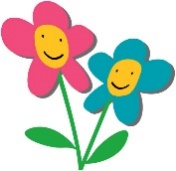 １1　学級会ノートに振り返りを書いてください。１2　先生の話です。先生、お願いします。１3　これで、第（　　　）回　学級会を終わります。８を司会が進行します。１～７、９～13を副司会が進行します。